ΣΥΛΛΟΓΟΣ ΕΚΠΑΙΔΕΥΤΙΚΩΝ Π. Ε.                       Μαρούσι  4 –  9 – 2017                                                                                                                   ΑΜΑΡΟΥΣΙΟΥ                                                     Ταχ. Δ/νση: Κηφισίας 211                                                    Αρ. Πρ.: 189                     Τ. Κ. 15124 Μαρούσι                                         Τηλ.: 210 8020697Fax: 210 8028620                                                                             Πληροφ.: Πολυχρονιάδης Δ. (6945394406)                                                                  Email:syll2grafeio@gmail.com                                      	Δικτυακός τόπος: http//: www.syllogosekpaideutikonpeamarousisou.grΨΗΦΙΣΜΑ ΣΥΜΠΑΡΑΣΤΑΣΗΣΚαταγγέλλουμε και καταδικάζουμε την εκδικητική δίωξη του συναδέλφου και μέλος του Δ.Σ. του συλλόγου εργαζομένων Δήμου Καλλιθέας Παρασκευόπουλου Γιώργου, με αβάσιμες, αναληθείς, ανυπόστατες και αναπόδεικτες κατηγορίες, από τους εντεταλμένους της τότε διοίκησης του Δήμου Καλλιθέας την περίοδο 2011. Η δίωξη του είναι καθαρά εκδικητική λόγω της αγωνιστικής και συνδικαλιστικής του δράσης και έχει σκοπό την ποινικοποίηση και τρομοκράτηση των αγώνων. Δεν είναι τυχαίο άλλωστε ότι η δίωξη αναφέρεται στις μεγάλες κινητοποιήσεις του κλάδου των ΟΤΑ τον Οκτώβρη του 2011, για να μην περάσει ο νόμος 4024 που μείωνε τους μισθούς των εργαζομένων. Στις κινητοποιήσεις αυτές ο συν. Παρασκευόπουλος πρωτοστάτησε και κατέβαλε άοκνες προσπάθειες για να υλοποιηθούν οι αποφάσεις της ΠΟΕ-ΟΤΑ και της Γενικής Συνέλευσης των εργαζομένων. Οι εντεταλμένοι της τότε διοίκησης η διευθύντρια Αλεξανδράκη Χριστίνα και ο Αντιδήμαρχος αφού με απειλές και εκβιασμούς δεν κατάφεραν να κάμψουν το αγωνιστικό φρόνημα των εργαζομένων και αφού στη συνέχεια απέτυχαν να τους τρομοκρατήσουν καλώντας την αστυνομία –η καθολική κατακραυγή των εργαζομένων ήταν που τους απέτρεψε να κινήσουν την αυτόφωρη διαδικασία-όμως δεν σταμάτησαν εδώ, και έκαναν στα μουλωχτά μήνυση στον συν. Παρασκευόπουλο. Για να εκδικηθούν για την ανυποχώρητη στάση, όχι μόνο του ίδιου, αλλά και της μεγάλης πλειοψηφίας των εργαζομένων σε αυτόν τον αγώνα. Αφού δεν κατάφεραν να σταματήσουν τον αγώνα των εργαζομένων προχώρησαν στη μήνυση για να δημιουργήσουν κλίμα τρομοκράτησης, συκοφάντησης και αποδυνάμωσης των αγώνων.Αυτό δεν πρόκειται να περάσει. Εμείς θα συνεχίσουμε να αγωνιζόμαστε με το τρόπο που τασυλλογικά μας όργανα θα επιλέγουν κάθε φορά. Όχι στην ποινικοποίηση της συνδικαλιστικής δράσης. Η τρομοκρατία δεν θα περάσει. Ζητάμε την αθώωση του συναδέλφου.Η αλληλεγγύη είναι το όπλο μας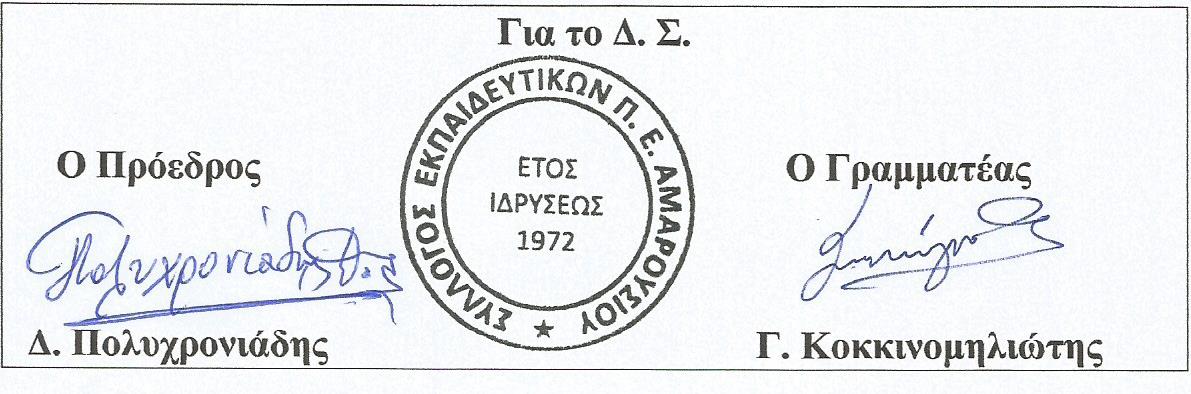 